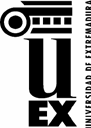 ANEXO IIISOLICITUD PARA PARTICIPAR EN PROCESO DE SELECCIÓN PARA CONTRATACIÓN DE PERSONAL CIENTÍFICO E INVESTIGADOR (PCI)EXPONE: Que desea participar en el proceso selectivo convocado para la cobertura de plazas de Personal Científico e Investigador, y a tal efecto se especifica la referencia de las solicitadas conforme a las indicaciones contenidas en la convocatoria:SOLICITA: Su admisión al proceso selectivo referenciado. La presentación de la solicitud para participar en la convocatoria supone la aceptación íntegra de los términos y condiciones de las presentes bases.Fecha:(Firma del solicitante)Documentación que se acompaña en un único archivo pdf (consultar el documento de instrucciones en esta misma web) y en este orden:1. Modelo de solicitud (ANEXO III)2. Copia del DNI o pasaporte3. Currículum Vitae normalizado del solicitante4. Hoja índice en la que se enumeren los méritos presentados5. Documentos justificativos de cumplir los requisitos establecidos para la convocatoria. 6. Documentos justificativos de los méritos alegadosSRA. VICERRECTORA DE INVESTIGACIÓN Y TRANSFERENCIAUNIVERSIDAD DE EXTREMADURAAvda. de Elvas, s/n - 06006 BADAJOZApellidos:Apellidos:Nombre:Nombre:Nombre:Nombre:D.N.I.:Fecha de Nacimiento:DíaMesMesAñoD.N.I.:Fecha de Nacimiento:Domicilio:Domicilio:Domicilio:Domicilio:C.P.:C.P.:Localidad:Localidad:Provincia:Provincia:Provincia:Provincia:Correo Electrónico:Correo Electrónico:Teléfono:Teléfono:Teléfono:Teléfono:Titulación:Titulación:Titulación:Titulación:Titulación:Titulación:Código de la plazaFecha Resolución